                    108年度公彩案辦理地方公會倫理審議委員培訓計畫                                   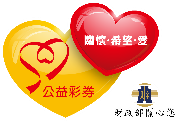    一、計畫源起          社會工作倫理是社會工作者從事助人專業的基石，每一位從事社會工作的工作者，在學      生時期都經過倫理教育的訓練，但是離開學校之後，倫理的界限，倫理的兩難、、成為實務      界最在面對實務工作的艱難議題。          專業倫理規範則是一系列對從業人員自我約束的倫理原則，其目的在提供辨別某一專業      領域的從業者其行為對錯的原則；反映專業人員對正確行為準則的關懷與認定；協助專業人      員遇有兩難問題時，有抱持立場的準則；並澄清專業人員與求助者、當事人及社會的責任；      同時專業倫理規範也可以使這個專業獲得保障，不致於因專業人員個人的行為而損及這個專      業。20年前社會工作師法立法後，台灣的專業倫理教育、審議、、、等開始回歸到專業自主      的位階，代表一個專業的尊嚴與自律。         本課程希望協助公會會員建構良好的倫理委員會，並對於倫理委員的養成做系列的培育，     未來若有倫理議題，將可完成倫理審議的任務。建立清楚倫理審議流程，倫理委員編派、     倫理審議訪談與調查、倫理委員迴避原則、、、、等基礎工作。二、計畫目標  (一)協助地方公會培育倫理人才    (二)匯集地方倫理案件    (三)建構本土倫理教材與實際案例    (四)提供各地方倫理委員一年一度的交流與認識    (五)發展全國社工倫理議題的新挑戰與任務三、實施內容:辦理倫理課程培訓                                 課程流程表四、辦理單位  (一)指導單位:衛生福利部  (二)主辦單位:中華民國社會工作師全國聯合會  (三)承辦單位:彰化縣社會工作師公會  (四)協辦單位:苗栗縣社會工作師公會、台中市社會工作師公會、南投縣社會工作師公會、雲林縣               社會工作師公會五、辦理時間：108年09月08日(星期日)09:30-17:00六、辦理地點：彰化縣和美鎮詔安社區活動中心(和美鎮彰和路二段176號)七、研習對象：彰化縣社工師公會會員、社福團體機構社會工作人員等，預計參與人數30人(報名                           額滿為止)。八、繼續教育認證: 參與本課程之社工師，將協助申請社工師及專科社工師繼續教育積分認證。※如有任何問題請來電洽詢公會謝秀慧兼任秘書聯絡電話：0905189678電子信箱：chsw500@gmail.com時間內容講師／來賓8:30-8:50報到8:50-9:00長官致詞邀約中09:00-12:00倫理委員會的責任與使命解讀倫理守則講師：國立暨南大學社會政策與社會工作學系張英陣教授12:00-13:30午餐13:30-15:00倫理守則的認識與了解如何培養倫理委員講師：國立暨南大學社會政策與社會工作學系張英陣教授 15:00-15:30茶敘-休息一下下15:30-16:30倫理委員會的任務與執行講師：國立暨南大學社會政策與社會工作學系張英陣教授 